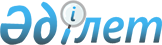 О районном бюджете на 2016-2018 годы
					
			С истёкшим сроком
			
			
		
					Решение Толебийского районного маслихата Южно-Казахстанской области от 22 декабря 2015 года № 47/231-V. Зарегистрировано Департаментом юстиции Южно-Казахстанской области 31 декабря 2015 года № 3498. Срок действия решения - до 1 января 2017 года
      В соответствии с пунктом 2 статьи 9, пунктом 2 статьи 75 Бюджетного кодекса Республики Казахстан от 4 декабря 2008 года, подпунктом 1) пункта 1 статьи 6 Закона Республики Казахстан от 23 января 2001 года "О местном государственном управлении и самоуправлении в Республике Казахстан" и решением Южно-Казахстанского областного маслихата от 9 декабря 2015 года № 44/351-V "Об областном бюджете на 2016-2018 годы" зарегистрированного в Реестре государственной регистраций нормативных правовых актов за № 3458, Толебийский районный маслихат РЕШИЛ:
      1. Утвердить районный бюджет Толебийского района на 2016-2018 годы согласно приложениям 1, 2, 3 и 4 соответственно, в том числе 2016 год в следующих объемах:
      1) доходы – 11 659 460 тысяч тенге, в том числе по:

      налоговым поступлениям – 1 206 136 тысяч тенге;

      неналоговым поступлениям – 20 806 тысяч тенге;

      поступлениям от продажи основного капитала – 23 000 тысяч тенге;

      поступлениям трансфертов – 10 409 518 тысяч тенге;

      2) затраты – 11 695 138 тысяч тенге;

      3) чистое бюджетное кредитование – 3 182 тысяч тенге, в том числе:

      бюджетные кредиты – 3 182 тысяч тенге;

      погашение бюджетных кредитов – 0;

      4) сальдо по операциям с финансовыми активами – 0, в том числе:

      приобретение финансовых активов – 0;

      поступления от продажи финансовых активов государства – 0;

      5) дефицит бюджета – - 38 860 тысяч тенге;

      6) финансирование дефицита бюджета – 38 860 тысяч тенге, в том числе:

      поступление займов – 3 182 тысяч тенге;

      погашение займов – 3 774 тысяч тенге;


      используемые остатки бюджетных средств – 39 452 тысяч тенге.
      Сноска. Пункт 1 - в редакции решения Толебийского районного маслихата Южно-Казахстанской области от 29.11.2016 № 10/44-VI (вводится в действие с 01.01.2016).


      2. Установить на 2016 год норматив распределения индивидуального подоходного налога и социального налога в размере 50 процентов в областной бюджет на 2016 год.
      3. Предусмотреть на 2016 год размер бюджетных субвенций передаваемых из областного бюджета в бюджет района в сумме 5 100 578 тысяч тенге.
      4. Утвердить резерв местного исполнительного органа района на 2016 год в сумме 5 000 тысяч тенге.
      5. Утвердить перечень бюджетных программ, не подлежащих секвестру в процессе исполнения местных бюджетов на 2016 год, согласно приложению 4.
      6. Утвердить перечень бюджетных программ каждого сельского округа районного бюджета на 2016 год, согласно приложению 5.
      7. Утвердить перечень бюджетных программ развития районного бюджета на 2016 год с разделением на бюджетные программы, направленные на реализацию бюджетных инвестиционных проектов (программ), согласно приложению 6.
      8. Утвердить перечень районных целевых трансфертов передаваемые органам местного самоуправления для реализации функций местного самоуправления на 2016 год, согласно приложению 7.
      9. Установить на 2016 год согласно пункта 9 статьи 139 Трудового кодекса Республики Казахстан от 23 ноября 2015 года, повышенные на двадцать пять процентов должностные оклады и тарифные ставки специалистам в области социального обеспечения, образования, культуры, спорта и ветеринарии являющимся гражданскими служащими и работающим в сельской местности организациях, финансируемых из районного бюджета, по сравнению с окладами и ставками гражданских служащих, занимающихся этими видами деятельности в городских условиях.
      10. Настоящее решение вводится в действие с 1 января 2016 года. Районный бюджет на 2016 год
      Сноска. Приложение 1 - в редакции решения Толебийского района маслихата Южно-Казахстанской области от 29.11.2016 № 10/44-VI (вводится в действие с 01.01.2016).

 Районный бюджет на 2017 год Районный бюджет на 2018 год Перечень бюджетных программ, не подлежащих секвестру в процессе исполнения местных бюджетов на 2016 год Перечень бюджетных программ каждого сельского округа бюджета на 2016 год
      Сноска. Приложение 5 - в редакции решения Толебийского района маслихата Южно-Казахстанской области от 29.11.2016 № 10/44-VI (вводится в действие с 01.01.2016). Перечень бюджетных программ развития районного бюджета на 2016 год с разделением на бюджетные программы, направленные на реализацию бюджетных инвестиционных проектов (программ)
      Сноска. Приложение 6 - в редакции решения Толебийского района маслихата Южно-Казахстанской области от 29.11.2016 № 10/44-VI (вводится в действие с 01.01.2016). Перечень районных целевых трансфертов передаваемые органам местного самоуправления для реализации функций местного самоуправления на 2016 год
      Сноска. Приложение 7 - в редакции решения Толебийского района маслихата Южно-Казахстанской области от 29.11.2016 № 10/44-VI (вводится в действие с 01.01.2016).


					© 2012. РГП на ПХВ «Институт законодательства и правовой информации Республики Казахстан» Министерства юстиции Республики Казахстан
				
      Председатель сессии

      районного маслихата

Т.Манкеев

      Секретарь районного

      маслихата

А.Шынгысбаев
Приложение 1 к решению
Толебийского районного
маслихата
от 22 декабря 2015 года
№ 47/231-V
Категория
Категория
Наименование
Сумма в тысяч тенге
Класс
Класс
Сумма в тысяч тенге
1. Доходы
11659460
01
Налоговые поступления
1206136
01
Подоходный налог
527166
03
Социальный налог
292245
04
Hалоги на собственность
333054
05
Внутренние налоги на товары, работы и услуги
40427
07
Прочие налоговые поступления
262
08
Обязательные платежи, взимаемые за совершение юридически значимых действий и (или) выдачу документов уполномоченными на то государственными органами или должностными лицами
12982
02
Неналоговые поступления
20806
01
Доходы от государственной собственности
1810
04
Штрафы, пени, санкции, взыскания, налагаемые государственными учреждениями, финансируемыми из государственного бюджета, а также содержащимися и финансируемыми из бюджета (сметы расходов) Национального Банка Республики Казахстан 
33
06
Прочие неналоговые поступления
18963
03
Поступления от продажи основного капитала
23000
03
Продажа земли и нематериальных активов
23000
04
Поступления трансфертов 
10409518
02
Трансферты из вышестоящих органов государственного управления
10409518
Функциональная группа
Функциональная группа
Функциональная группа
Функциональная группа
Функциональная группа
Функциональная группа
Функциональная группа
Наименование
Наименование
Сумма в тысяч тенге
Функциональная подгруппа
Функциональная подгруппа
Функциональная подгруппа
Функциональная подгруппа
Функциональная подгруппа
Функциональная подгруппа
Функциональная подгруппа
Функциональная подгруппа
Сумма в тысяч тенге
Администратор бюджетных программ
Администратор бюджетных программ
Администратор бюджетных программ
Администратор бюджетных программ
Администратор бюджетных программ
Администратор бюджетных программ
Администратор бюджетных программ
Сумма в тысяч тенге
Программа
Программа
Программа
Программа
Сумма в тысяч тенге
2 Затраты
2 Затраты
11695138
1
Государственные услуги общего характера
Государственные услуги общего характера
482633
1
Представительные, исполнительные и другие органы, выполняющие общие функции государственного управления
Представительные, исполнительные и другие органы, выполняющие общие функции государственного управления
408861
112
112
112
Аппарат маслихата района (города областного значения)
Аппарат маслихата района (города областного значения)
28670
001
001
Услуги по обеспечению деятельности маслихата района (города областного значения)
Услуги по обеспечению деятельности маслихата района (города областного значения)
18977
003
003
Капитальные расходы государственных органов
Капитальные расходы государственных органов
9693
122
122
122
Аппарат акима района (города областного значения)
Аппарат акима района (города областного значения)
104088
001
001
Услуги по обеспечению деятельности акима района (города областного значения)
Услуги по обеспечению деятельности акима района (города областного значения)
102782
003
003
Капитальные расходы государственных органов
Капитальные расходы государственных органов
1306
123
123
123
Аппарат акима района в городе, города районного значения, поселка, села, сельского округа
Аппарат акима района в городе, города районного значения, поселка, села, сельского округа
276103
001
001
Услуги по обеспечению деятельности акима района в городе, города районного значения, поселка, села, сельского округа
Услуги по обеспечению деятельности акима района в городе, города районного значения, поселка, села, сельского округа
272336
022
022
Капитальные расходы государственных органов
Капитальные расходы государственных органов
3767
2
Финансовая деятельность
Финансовая деятельность
2566
459
459
459
Отдел экономики и финансов района (города областного значения)
Отдел экономики и финансов района (города областного значения)
2566
003
003
Проведение оценки имущества в целях налогообложения
Проведение оценки имущества в целях налогообложения
2566
9
Прочие государственные услуги общего характера
Прочие государственные услуги общего характера
71206
458
458
458
Отдел жилищно-коммунального хозяйства, пассажирского транспорта и автомобильных дорог района (города областного значения)
Отдел жилищно-коммунального хозяйства, пассажирского транспорта и автомобильных дорог района (города областного значения)
34053
001
001
Услуги по реализации государственной политики на местном уровне в области жилищно-коммунального хозяйства, пассажирского транспорта и автомобильных дорог 
Услуги по реализации государственной политики на местном уровне в области жилищно-коммунального хозяйства, пассажирского транспорта и автомобильных дорог 
33933
013
013
Капитальные расходы государственных органов
Капитальные расходы государственных органов
120
459
459
459
Отдел экономики и финансов района (города областного значения)
Отдел экономики и финансов района (города областного значения)
37153
001
001
Услуги по реализации государственной политики в области формирования и развития экономической политики, государственного планирования, исполнения бюджета и управления коммунальной собственностью района (города областного значения)
Услуги по реализации государственной политики в области формирования и развития экономической политики, государственного планирования, исполнения бюджета и управления коммунальной собственностью района (города областного значения)
36491
015
015
Капитальные расходы государственных органов
Капитальные расходы государственных органов
662
2
Оборона
Оборона
27647
1
Военные нужды
Военные нужды
14347
122
122
122
Аппарат акима района (города областного значения)
Аппарат акима района (города областного значения)
14347
005
005
Мероприятия в рамках исполнения всеобщей воинской обязанности
Мероприятия в рамках исполнения всеобщей воинской обязанности
14347
2
Организация работы по чрезвычайным ситуациям
Организация работы по чрезвычайным ситуациям
13300
122
122
122
Аппарат акима района (города областного значения)
Аппарат акима района (города областного значения)
13300
006
006
Предупреждение и ликвидация чрезвычайных ситуаций масштаба района (города областного значения)
Предупреждение и ликвидация чрезвычайных ситуаций масштаба района (города областного значения)
13300
3
Общественный порядок, безопасность, правовая, судебная, уголовно-исполнительная деятельность
Общественный порядок, безопасность, правовая, судебная, уголовно-исполнительная деятельность
16750
9
Прочие услуги в области общественного порядка и безопасности
Прочие услуги в области общественного порядка и безопасности
16750
458
458
458
Отдел жилищно-коммунального хозяйства, пассажирского транспорта и автомобильных дорог района (города областного значения)
Отдел жилищно-коммунального хозяйства, пассажирского транспорта и автомобильных дорог района (города областного значения)
16750
021
021
Обеспечение безопасности дорожного движения в населенных пунктах
Обеспечение безопасности дорожного движения в населенных пунктах
16750
4 
Образование
Образование
8691244
1
Дошкольное воспитание и обучение
Дошкольное воспитание и обучение
1167797
123
123
123
Аппарат акима района в городе, города районного значения, поселка, села, сельского округа
Аппарат акима района в городе, города районного значения, поселка, села, сельского округа
669651
004
004
Поддержка организаций дошкольного воспитания и обучения
Поддержка организаций дошкольного воспитания и обучения
207760
041
041
Реализация государственного образовательного заказа в дошкольных организациях образования 
Реализация государственного образовательного заказа в дошкольных организациях образования 
461891
464
464
464
Отдел образования района (города областного значения)
Отдел образования района (города областного значения)
490916
040
040
Реализация государственного образовательного заказа в дошкольных организациях образования 
Реализация государственного образовательного заказа в дошкольных организациях образования 
490916
467
467
467
Отдел строительства района (города областного значения)
Отдел строительства района (города областного значения)
7230
037
037
Строительство и реконструкция объектов образования
Строительство и реконструкция объектов образования
7230
2
Начальное, основное среднее и общее среднее образование
Начальное, основное среднее и общее среднее образование
6864713
464
464
464
Отдел образования района (города областного значения)
Отдел образования района (города областного значения)
5621324
003
003
Общеобразовательное обучение
Общеобразовательное обучение
5471745
006
006
Дополнительное образование для детей
Дополнительное образование для детей
149579
464
464
464
Отдел образования района (города областного значения)
Отдел образования района (города областного значения)
1243389
024
024
Строительство и реконструкция обьектов начального, основного среднего и общего среднего образования
Строительство и реконструкция обьектов начального, основного среднего и общего среднего образования
1243389
9
Прочие услуги в области образования
Прочие услуги в области образования
658734
464
464
464
Отдел образования района (города областного значения)
Отдел образования района (города областного значения)
658734
001
001
Услуги по реализации государственной политики на местном уровне в области образования 
Услуги по реализации государственной политики на местном уровне в области образования 
9153
005
005
Приобретение и доставка учебников, учебно-методических комплексов для государственных учреждений образования района (города областного значения)
Приобретение и доставка учебников, учебно-методических комплексов для государственных учреждений образования района (города областного значения)
111482
007
007
Проведение школьных олимпиад, внешкольных мероприятий и конкурсов районного (городского) масштаба
Проведение школьных олимпиад, внешкольных мероприятий и конкурсов районного (городского) масштаба
150
015
015
Ежемесячная выплата денежных средств опекунам (попечителям) на содержание ребенка-сироты (детей-сирот), и ребенка (детей), оставшегося без попечения родителей
Ежемесячная выплата денежных средств опекунам (попечителям) на содержание ребенка-сироты (детей-сирот), и ребенка (детей), оставшегося без попечения родителей
30364
022
022
Выплата единовременных денежных средств казахстанским гражданам, усыновившим (удочерившим) ребенка (детей) сироту и ребенка (детей), оставшегося без попечения родителей
Выплата единовременных денежных средств казахстанским гражданам, усыновившим (удочерившим) ребенка (детей) сироту и ребенка (детей), оставшегося без попечения родителей
5568
029
029
Обследование психического здоровья детей и подростков и оказание психолого-медико-педагогической консультативной помощи населению
Обследование психического здоровья детей и подростков и оказание психолого-медико-педагогической консультативной помощи населению
5372
067
067
Капитальные расходы подведомственных государственных учреждений и организаций
Капитальные расходы подведомственных государственных учреждений и организаций
496645
6 
Социальная помощь и социальное обеспечение
Социальная помощь и социальное обеспечение
391424
1
Социальное обеспечение
Социальное обеспечение
171378
451
451
451
Отдел занятости и социальных программ района (города областного значения)
Отдел занятости и социальных программ района (города областного значения)
160231
016
016
Государственные пособия на детей до 18 лет
Государственные пособия на детей до 18 лет
137281
025
025
Внедрение обусловленной денежной помощи по проекту Өрлеу
Внедрение обусловленной денежной помощи по проекту Өрлеу
22950
464
464
464
Отдел образования района (города областного значения)
Отдел образования района (города областного значения)
11147
030
030
Содержание ребенка (детей), переданного патронатным воспитателям
Содержание ребенка (детей), переданного патронатным воспитателям
11147
2
Социальная помощь
Социальная помощь
169500
123
123
123
Аппарат акима района в городе, города районного значения, поселка, села, сельского округа
Аппарат акима района в городе, города районного значения, поселка, села, сельского округа
3918
003
003
Оказание социальной помощи нуждающимся гражданам на дому
Оказание социальной помощи нуждающимся гражданам на дому
3918
451
451
451
Отдел занятости и социальных программ района (города областного значения)
Отдел занятости и социальных программ района (города областного значения)
165582
002
002
Программа занятости
Программа занятости
26877
004
004
Оказание социальной помощи на приобретение топлива специалистам здравоохранения, образования, социального обеспечения, культуры и спорта в сельской местности в соответствии с законодательством Республики Казахстан
Оказание социальной помощи на приобретение топлива специалистам здравоохранения, образования, социального обеспечения, культуры и спорта в сельской местности в соответствии с законодательством Республики Казахстан
3500
006
006
Жилищная помощь
Жилищная помощь
9270
007
007
Социальная помощь отдельным категориям нуждающихся граждан по решениям местных представительных органов
Социальная помощь отдельным категориям нуждающихся граждан по решениям местных представительных органов
37705
014
014
Оказание социальной помощи нуждающимся гражданам на дому
Оказание социальной помощи нуждающимся гражданам на дому
32155
017
017
Обеспечение нуждающихся инвалидов обязательными гигиеническими средствами и предоставление услуг специалистами жестового языка, индивидуальными помощниками в соответствии с индивидуальной программой реабилитации инвалида
Обеспечение нуждающихся инвалидов обязательными гигиеническими средствами и предоставление услуг специалистами жестового языка, индивидуальными помощниками в соответствии с индивидуальной программой реабилитации инвалида
56075
9
Прочие услуги в области социальной помощи и социального обеспечения
Прочие услуги в области социальной помощи и социального обеспечения
50546
451
451
451
Отдел занятости и социальных программ района (города областного значения)
Отдел занятости и социальных программ района (города областного значения)
50546
001
001
Услуги по реализации государственной политики на местном уровне в области обеспечения занятости и реализации социальных программ для населения
Услуги по реализации государственной политики на местном уровне в области обеспечения занятости и реализации социальных программ для населения
45514
011
011
Оплата услуг по зачислению, выплате и доставке пособий и других социальных выплат
Оплата услуг по зачислению, выплате и доставке пособий и других социальных выплат
1356
021
021
Капитальные расходы государственных органов
Капитальные расходы государственных органов
676
050
050
Реализация Плана мероприятий по обеспечению прав и улучшению качества жизни инвалидов в Республике Казахстан на 2012-2018 годы
Реализация Плана мероприятий по обеспечению прав и улучшению качества жизни инвалидов в Республике Казахстан на 2012-2018 годы
3000
7
Жилищно-коммунальное хозяйство
Жилищно-коммунальное хозяйство
791054
1
Жилищное хозяйство
Жилищное хозяйство
335162
123
123
123
Аппарат акима района в городе, города районного значения, поселка, села, сельского округа
Аппарат акима района в городе, города районного значения, поселка, села, сельского округа
787
027
027
Ремонт и благоустройство объектов в рамках развития городов и сельских населенных пунктов по Программе занятости 2020
Ремонт и благоустройство объектов в рамках развития городов и сельских населенных пунктов по Программе занятости 2020
787
464
464
464
Отдел образования района (города областного значения)
Отдел образования района (города областного значения)
12036
026
026
Ремонт объектов в рамках развития сельских населенных пунктов по Программе занятости 2020
Ремонт объектов в рамках развития сельских населенных пунктов по Программе занятости 2020
12036
458
458
458
Отдел жилищно-коммунального хозяйства, пассажирского транспорта и автомобильных дорог района (города областного значения)
Отдел жилищно-коммунального хозяйства, пассажирского транспорта и автомобильных дорог района (города областного значения)
34761
041
041
Ремонт и благоустройство объектов в рамках развития сельских населенных пунктов по Программе занятости 2020
Ремонт и благоустройство объектов в рамках развития сельских населенных пунктов по Программе занятости 2020
33518
049
049
Проведение энергетического аудита многоквартирных жилых домов
Проведение энергетического аудита многоквартирных жилых домов
1243
467
467
467
Отдел строительства района (города областного значения)
Отдел строительства района (города областного значения)
287578
003
003
Строительство и (или) приобретение жилья государственного коммунального жилищного фонда
Строительство и (или) приобретение жилья государственного коммунального жилищного фонда
284714
004
004
Развитие, обустройство и (или) приобретение инженерно-коммуникационной инфраструктуры
Развитие, обустройство и (или) приобретение инженерно-коммуникационной инфраструктуры
2864
2
Коммунальное хозяйство
Коммунальное хозяйство
382918
458
458
458
Отдел жилищно-коммунального хозяйства, пассажирского транспорта и автомобильных дорог района (города областного значения)
Отдел жилищно-коммунального хозяйства, пассажирского транспорта и автомобильных дорог района (города областного значения)
378918
012
012
Функционирование системы водоснабжения и водоотведения
Функционирование системы водоснабжения и водоотведения
51730
048
048
Развитие благоустройства городов и населенных пунктов
Развитие благоустройства городов и населенных пунктов
12439
058
058
Развитие системы водоснабжения и водоотведения в сельских населенных пунктах
Развитие системы водоснабжения и водоотведения в сельских населенных пунктах
314749
467
467
467
Отдел строительства района (города областного значения)
Отдел строительства района (города областного значения)
4000
006
006
Развитие системы водоснабжения
Развитие системы водоснабжения
4000
3
Благоустройство населенных пунктов
Благоустройство населенных пунктов
72974
458
458
458
Отдел жилищно-коммунального хозяйства, пассажирского транспорта и автомобильных дорог района (города областного значения)
Отдел жилищно-коммунального хозяйства, пассажирского транспорта и автомобильных дорог района (города областного значения)
72974
015
015
Освещение улиц в населенных пунктах
Освещение улиц в населенных пунктах
8113
016
016
Обеспечение санитарии населенных пунктов
Обеспечение санитарии населенных пунктов
7991
018
018
Благоустройство и озеленение населенных пунктов
Благоустройство и озеленение населенных пунктов
56870
8
Культура, спорт, туризм и информационное пространство
Культура, спорт, туризм и информационное пространство
420547
1
Деятельность в области культуры
Деятельность в области культуры
143239
455
455
455
Отдел культуры и развития языков района (города областного значения)
Отдел культуры и развития языков района (города областного значения)
143239
003
003
Поддержка культурно-досуговой работы
Поддержка культурно-досуговой работы
143239
2
Спорт
Спорт
144961
465
465
465
Отдел физической культуры и спорта района (города областного значения)
Отдел физической культуры и спорта района (города областного значения)
141022
001
001
Услуги по реализации государственной политики на местном уровне в сфере физической культуры и спорта
Услуги по реализации государственной политики на местном уровне в сфере физической культуры и спорта
7112
005
005
Развитие массового спорта и национальных видов спорта 
Развитие массового спорта и национальных видов спорта 
128910
006
006
Проведение спортивных соревнований на районном (города областного значения) уровне
Проведение спортивных соревнований на районном (города областного значения) уровне
2300
007
007
Подготовка и участие членов сборных команд района (города областного значения) по различным видам спорта на областных спортивных соревнованиях
Подготовка и участие членов сборных команд района (города областного значения) по различным видам спорта на областных спортивных соревнованиях
2700
467
467
467
Отдел строительства района (города областного значения)
Отдел строительства района (города областного значения)
3939
008
008
Развитие объектов спорта
Развитие объектов спорта
3939
3
Информационное пространство
Информационное пространство
87058
455
455
455
Отдел культуры и развития языков района (города областного значения)
Отдел культуры и развития языков района (города областного значения)
71829
006
006
Функционирование районных (городских) библиотек
Функционирование районных (городских) библиотек
66576
007
007
Развитие государственного языка и других языков народа Казахстана
Развитие государственного языка и других языков народа Казахстана
5253
456
456
456
Отдел внутренней политики района (города областного значения)
Отдел внутренней политики района (города областного значения)
15229
002
002
Услуги по проведению государственной информационной политики через газеты и журналы 
Услуги по проведению государственной информационной политики через газеты и журналы 
15229
9
Прочие услуги по организации культуры, спорта, туризма и информационного пространства
Прочие услуги по организации культуры, спорта, туризма и информационного пространства
45289
455
455
455
Отдел культуры и развития языков района (города областного значения)
Отдел культуры и развития языков района (города областного значения)
8897
001
001
Услуги по реализации государственной политики на местном уровне в области развития языков и культуры
Услуги по реализации государственной политики на местном уровне в области развития языков и культуры
8657
010
010
Капитальные расходы государственного органа 
Капитальные расходы государственного органа 
240
456
456
456
Отдел внутренней политики района (города областного значения)
Отдел внутренней политики района (города областного значения)
36392
001
001
Услуги по реализации государственной политики на местном уровне в области информации, укрепления государственности и формирования социального оптимизма граждан
Услуги по реализации государственной политики на местном уровне в области информации, укрепления государственности и формирования социального оптимизма граждан
19961
003
003
Реализация региональных программ в сфере молодежной политики
Реализация региональных программ в сфере молодежной политики
16373
006
006
Капитальные расходы государственных органов
Капитальные расходы государственных органов
58
9 
Топливно-энергетический комплекс и недропользование
Топливно-энергетический комплекс и недропользование
167016
9
Прочие услуги в области топливно-энергетического комплекса и недропользования
Прочие услуги в области топливно-энергетического комплекса и недропользования
167016
458
458
458
Отдел жилищно-коммунального хозяйства, пассажирского транспорта и автомобильных дорог района (города областного значения)
Отдел жилищно-коммунального хозяйства, пассажирского транспорта и автомобильных дорог района (города областного значения)
167016
036
036
Развитие газотранспортной системы 
Развитие газотранспортной системы 
167016
10
Сельское, водное, лесное, рыбное хозяйство, особо охраняемые природные территории, охрана окружающей среды и животного мира, земельные отношения
Сельское, водное, лесное, рыбное хозяйство, особо охраняемые природные территории, охрана окружающей среды и животного мира, земельные отношения
199722
1
Сельское хозяйство
Сельское хозяйство
103770
459
459
459
Отдел экономики и финансов района (города областного значения)
Отдел экономики и финансов района (города областного значения)
4001
099
099
Реализация мер по оказанию социальной поддержки специалистов
Реализация мер по оказанию социальной поддержки специалистов
4001
473
473
473
Отдел ветеринарии района (города областного значения)
Отдел ветеринарии района (города областного значения)
73514
001
001
Услуги по реализации государственной политики на местном уровне в сфере ветеринарии
Услуги по реализации государственной политики на местном уровне в сфере ветеринарии
24345
007
007
Организация отлова и уничтожения бродячих собак и кошек
Организация отлова и уничтожения бродячих собак и кошек
3400
008
008
Возмещение владельцам стоимости изымаемых и уничтожаемых больных животных, продуктов и сырья животного происхождения
Возмещение владельцам стоимости изымаемых и уничтожаемых больных животных, продуктов и сырья животного происхождения
15230
009
009
Проведение ветеринарных мероприятий по энзоотическим болезням животных
Проведение ветеринарных мероприятий по энзоотическим болезням животных
30539
477
477
477
Отдел сельского хозяйства и земельных отношений района (города областного значения) 
Отдел сельского хозяйства и земельных отношений района (города областного значения) 
26255
001
001
Услуги по реализации государственной политики на местном уровне в сфере сельского хозяйства и земельных отношений
Услуги по реализации государственной политики на местном уровне в сфере сельского хозяйства и земельных отношений
25535
003
003
Капитальные расходы государственных органов
Капитальные расходы государственных органов
720
9
Прочие услуги в области сельского, водного, лесного, рыбного хозяйства, охраны окружающей среды и земельных отношений
Прочие услуги в области сельского, водного, лесного, рыбного хозяйства, охраны окружающей среды и земельных отношений
95952
473
473
473
Отдел ветеринарии района (города областного значения)
Отдел ветеринарии района (города областного значения)
95952
011
011
Проведение противоэпизоотических мероприятий
Проведение противоэпизоотических мероприятий
95952
11
Промышленность, архитектурная, градостроительная и строительная деятельность
Промышленность, архитектурная, градостроительная и строительная деятельность
39865
2
Архитектурная, градостроительная и строительная деятельность
Архитектурная, градостроительная и строительная деятельность
39865
467
467
467
Отдел строительства района (города областного значения)
Отдел строительства района (города областного значения)
13106
001
001
Услуги по реализации государственной политики на местном уровне в области строительства
Услуги по реализации государственной политики на местном уровне в области строительства
13106
468
468
468
Отдел архитектуры и градостроительства района (города областного значения)
Отдел архитектуры и градостроительства района (города областного значения)
26759
001
001
Услуги по реализации государственной политики в области архитектуры и градостроительства на местном уровне 
Услуги по реализации государственной политики в области архитектуры и градостроительства на местном уровне 
9964
003
003
Разработка схем градостроительного развития территории района и генеральных планов населенных пунктов
Разработка схем градостроительного развития территории района и генеральных планов населенных пунктов
16795
12
Транспорт и коммуникации
Транспорт и коммуникации
180214
1
Автомобильный транспорт
Автомобильный транспорт
180214
458
458
458
Отдел жилищно-коммунального хозяйства, пассажирского транспорта и автомобильных дорог района (города областного значения)
Отдел жилищно-коммунального хозяйства, пассажирского транспорта и автомобильных дорог района (города областного значения)
180214
023
023
Обеспечение функционирования автомобильных дорог
Обеспечение функционирования автомобильных дорог
180214
13
Прочие
Прочие
117083
3
Поддержка предпринимательской деятельности и защита конкуренции
Поддержка предпринимательской деятельности и защита конкуренции
16442
469
469
469
Отдел предпринимательства района (города областного значения)
Отдел предпринимательства района (города областного значения)
16442
001
001
Услуги по реализации государственной политики на местном уровне в области развития предпринимательства и промышленности 
Услуги по реализации государственной политики на местном уровне в области развития предпринимательства и промышленности 
16442
9
Прочие
Прочие
100641
123
123
123
Аппарат акима района в городе, города районного значения, поселка, села, сельского округа
Аппарат акима района в городе, города районного значения, поселка, села, сельского округа
919
040
040
Реализация мер по содействию экономическому развитию регионов в рамках Программы "Развитие регионов" 
Реализация мер по содействию экономическому развитию регионов в рамках Программы "Развитие регионов" 
919
458
458
458
Отдел жилищно-коммунального хозяйства, пассажирского транспорта и автомобильных дорог района (города областного значения)
Отдел жилищно-коммунального хозяйства, пассажирского транспорта и автомобильных дорог района (города областного значения)
89549
040
040
Реализация мер по содействию экономическому развитию регионов в рамках Программы "Развитие регионов" 
Реализация мер по содействию экономическому развитию регионов в рамках Программы "Развитие регионов" 
89549
459
459
459
Отдел экономики и финансов района (города областного значения)
Отдел экономики и финансов района (города областного значения)
10173
008
008
Разработка технико-экономического обоснования местных бюджетных инвестиционных проектов и концессионных проектов и проведение его экспертизы
Разработка технико-экономического обоснования местных бюджетных инвестиционных проектов и концессионных проектов и проведение его экспертизы
10173
14
Обслуживание долга
Обслуживание долга
3
1
Обслуживание долга
Обслуживание долга
3
459
459
459
Отдел экономики и финансов района (города областного значения)
Отдел экономики и финансов района (города областного значения)
3
021
021
Обслуживание долга местных исполнительных органов по выплате вознаграждений и иных платежей по займам из областного бюджета
Обслуживание долга местных исполнительных органов по выплате вознаграждений и иных платежей по займам из областного бюджета
3
15
Трансферты
Трансферты
169936
1
Трансферты
Трансферты
169936
459
459
459
Отдел экономики и финансов района (города областного значения)
Отдел экономики и финансов района (города областного значения)
169936
006
006
Возврат неиспользованных (недоиспользованных) целевых трансфертов
Возврат неиспользованных (недоиспользованных) целевых трансфертов
17144
051
051
Трансферты органам местного самоуправления
Трансферты органам местного самоуправления
152792
3 Чистое бюджетное кредитование
3 Чистое бюджетное кредитование
3182
Функциональная группа
Функциональная группа
Функциональная группа
Функциональная группа
Функциональная группа
Функциональная группа
Функциональная группа
Наименование
Наименование
Сумма в тысяч тенге
Функциональная подгруппа
Функциональная подгруппа
Функциональная подгруппа
Функциональная подгруппа
Функциональная подгруппа
Функциональная подгруппа
Функциональная подгруппа
Функциональная подгруппа
Сумма в тысяч тенге
Администратор бюджетных программ
Администратор бюджетных программ
Администратор бюджетных программ
Администратор бюджетных программ
Администратор бюджетных программ
Администратор бюджетных программ
Администратор бюджетных программ
Сумма в тысяч тенге
Программа
Программа
Программа
Программа
Сумма в тысяч тенге
Бюджетные кредиты 
Бюджетные кредиты 
3182
10
Сельское, водное, лесное, рыбное хозяйство, особо охраняемые природные территории, охрана окружающей среды и животного мира, земельные отношения
Сельское, водное, лесное, рыбное хозяйство, особо охраняемые природные территории, охрана окружающей среды и животного мира, земельные отношения
3182
1
Сельское хозяйство
Сельское хозяйство
3182
459
459
459
Отдел экономики и финансов района (города областного значения)
Отдел экономики и финансов района (города областного значения)
3182
018
018
Бюджетные кредиты для реализации мер социальной поддержки специалистов
Бюджетные кредиты для реализации мер социальной поддержки специалистов
3182
Категория
Категория
Категория
Категория
Категория
Категория
Категория
Наименование
Наименование
Сумма в тысяч тенге
Класс
Класс
Класс
Класс
Класс
Класс
Класс
Класс
Сумма в тысяч тенге
Подкласс
Подкласс
Подкласс
Подкласс
Подкласс
Подкласс
Подкласс
Сумма в тысяч тенге
Погашение бюджетных кредитов
Погашение бюджетных кредитов
0
5
Погашение бюджетных кредитов
Погашение бюджетных кредитов
0
1
Погашение бюджетных кредитов
Погашение бюджетных кредитов
0
1
1
1
Погашение бюджетных кредитов
Погашение бюджетных кредитов
0
13
13
Погашение бюджетных кредитов, выданных из местного бюджета физическим лицам
Погашение бюджетных кредитов, выданных из местного бюджета физическим лицам
0
4 Сальдо по операциям с финансовыми активами
4 Сальдо по операциям с финансовыми активами
0
Функциональная группа
Функциональная группа
Функциональная группа
Функциональная группа
Функциональная группа
Функциональная группа
Функциональная группа
Наименование
Наименование
Сумма в тысяч тенге
Функциональная подгруппа
Функциональная подгруппа
Функциональная подгруппа
Функциональная подгруппа
Функциональная подгруппа
Функциональная подгруппа
Функциональная подгруппа
Функциональная подгруппа
Сумма в тысяч тенге
Администратор бюджетных программ
Администратор бюджетных программ
Администратор бюджетных программ
Администратор бюджетных программ
Администратор бюджетных программ
Администратор бюджетных программ
Сумма в тысяч тенге
Программа 
Программа 
Программа 
Программа 
Сумма в тысяч тенге
Приобретение финансовых активов
Приобретение финансовых активов
0
Поступления от продажи финансовых активов государства
Поступления от продажи финансовых активов государства
0
5 Дефицит бюджета
5 Дефицит бюджета
-38860
6 Финансирование дефицита бюджета
6 Финансирование дефицита бюджета
38860
Категория
Категория
Категория
Категория
Категория
Категория
Категория
Категория
Наименование
Сумма в тысяч тенге
Класс
Класс
Класс
Класс
Класс
Класс
Класс
Класс
Сумма в тысяч тенге
Подкласс
Подкласс
Подкласс
Подкласс
Подкласс
Сумма в тысяч тенге
Поступление займов
3182
7
Поступление займов
3182
01
01
01
Внутренние государственные займы
3182
2
2
Договоры займа
3182
03
03
Займы, получаемые местным исполнительным органом района (города областного значения)
3182
Функциональная группа
Функциональная группа
Функциональная группа
Функциональная группа
Функциональная группа
Функциональная группа
Функциональная группа
Функциональная группа
Наименование
Сумма в тысяч тенге
Функциональная подгруппа
Функциональная подгруппа
Функциональная подгруппа
Функциональная подгруппа
Функциональная подгруппа
Функциональная подгруппа
Функциональная подгруппа
Функциональная подгруппа
Сумма в тысяч тенге
Администратор бюджетных программ
Администратор бюджетных программ
Администратор бюджетных программ
Администратор бюджетных программ
Администратор бюджетных программ
Сумма в тысяч тенге
Программа 
Программа 
Программа 
Сумма в тысяч тенге
Погашение займов
3774
16
Погашение займов
3774
1
1
1
Погашение займов
3774
459
459
Отдел экономики и финансов района (города областного значения)
3774
005
005
Погашение долга местного исполнительного органа перед вышестоящим бюджетом
3774
Категория
Категория
Категория
Категория
Категория
Категория
Категория
Категория
Наименование
Сумма в тысяч тенге
Класс
Класс
Класс
Класс
Класс
Класс
Класс
Класс
Сумма в тысяч тенге
Подкласс
Подкласс
Подкласс
Подкласс
Подкласс
Сумма в тысяч тенге
Используемые остатки бюджетных средств
39452
8
Используемые остатки бюджетных средств
39452
1
1
1
Используемые остатки бюджетных средств
39452
1
1
Используемые остатки бюджетных средств
39452
01
01
Используемые остатки бюджетных средств
39452Приложение 2 к решению
Толебийского районного
маслихата
от 22 декабря 2015 года
№ 47/231-V
Категория
Категория
Наименование
Сумма в тысяч тенге
Класс
Класс
Сумма в тысяч тенге
Подкласс
Подкласс
Сумма в тысяч тенге
1. Доходы
8118161
01
Налоговые поступления
1003701
01
Подоходный налог
337338
03
Социальный налог
282297
04
Hалоги на собственность
331948
05
Внутренние налоги на товары, работы и услуги
38227
08
Обязательные платежи, взимаемые за совершение юридически значимых действий и (или) выдачу документов уполномоченными на то государственными органами или должностными лицами
13891
02
Неналоговые поступления
4654
01
Доходы от государственной собственности
2364
06
Прочие неналоговые поступления
2290
03
Поступления от продажи основного капитала
41216
03
Продажа земли и нематериальных активов
41216
04
Поступления трансфертов 
7068590
02
Трансферты из вышестоящих органов государственного управления
7068590
Функциональная группа 
Функциональная группа 
Функциональная группа 
Функциональная группа 
Функциональная группа 
Сумма в тысяч тенге
Функциональная подгруппа
Функциональная подгруппа
Функциональная подгруппа
Функциональная подгруппа
Сумма в тысяч тенге
Администратор бюджетных программ
Администратор бюджетных программ
Администратор бюджетных программ
Сумма в тысяч тенге
Программа
Программа
Сумма в тысяч тенге
Наименование
Сумма в тысяч тенге
2 Затраты
8114387
1
Государственные услуги общего характера
380316
1
Представительные, исполнительные и другие органы, выполняющие общие функции государственного управления
326593
112
Аппарат маслихата района (города областного значения)
16558
001
Услуги по обеспечению деятельности маслихата района (города областного значения)
16158
003
Капитальные расходы государственных органов
400
122
Аппарат акима района (города областного значения)
87598
001
Услуги по обеспечению деятельности акима района (города областного значения)
87478
003
Капитальные расходы государственных органов
120
123
Аппарат акима района в городе, города районного значения, поселка, села, сельского округа
222437
001
Услуги по обеспечению деятельности акима района в городе, города районного значения, поселка, села, сельского округа
221137
022
Капитальные расходы государственных органов
1300
2
Финансовая деятельность
500
459
Отдел экономики и финансов района (города областного значения)
500
010
Приватизация, управление коммунальным имуществом, постприватизационная деятельность и регулирование споров, связанных с этим 
500
9
Прочие государственные услуги общего характера
53223
458
Отдел жилищно-коммунального хозяйства, пассажирского транспорта и автомобильных дорог района (города областного значения)
27060
001
Услуги по реализации государственной политики на местном уровне в области жилищно-коммунального хозяйства, пассажирского транспорта и автомобильных дорог 
26940
013
Капитальные расходы государственных органов
120
459
Отдел экономики и финансов района (города областного значения)
26163
001
Услуги по реализации государственной политики в области формирования и развития экономической политики, государственного планирования, исполнения бюджета и управления коммунальной собственностью района (города областного значения)
26013
015
Капитальные расходы государственных органов
150
2
Оборона
18311
1
Военные нужды
12311
122
Аппарат акима района (города областного значения)
12311
005
Мероприятия в рамках исполнения всеобщей воинской обязанности
12311
2
Организация работы по чрезвычайным ситуациям
6000
122
Аппарат акима района (города областного значения)
6000
006
Предупреждение и ликвидация чрезвычайных ситуаций масштаба района (города областного значения)
6000
3
Общественный порядок, безопасность, правовая, судебная, уголовно-исполнительная деятельность
18039
9
Прочие услуги в области общественного порядка и безопасности
18039
458
Отдел жилищно-коммунального хозяйства, пассажирского транспорта и автомобильных дорог района (города областного значения)
18039
021
Обеспечение безопасности дорожного движения в населенных пунктах
18039
4
Образование
5550388
1
Дошкольное воспитание и обучение
221161
123
Аппарат акима района в городе, города районного значения, поселка, села, сельского округа
221161
004
Поддержка организаций дошкольного воспитания и обучения
221161
2
Начальное, основное среднее и общее среднее образование
3999099
464
Отдел образования района (города областного значения)
3999099
003
Общеобразовательное обучение
3891674
006
Дополнительное образование для детей
107425
9
Прочие услуги в области образования
1330128
464
Отдел образования района (города областного значения)
282818
001
Услуги по реализации государственной политики на местном уровне в области образования 
7091
005
Приобретение и доставка учебников, учебно-методических комплексов для государственных учреждений образования района (города областного значения)
48271
007
Проведение школьных олимпиад, внешкольных мероприятий и конкурсов районного (городского) масштаба
150
015
Ежемесячная выплата денежных средств опекунам (попечителям) на содержание ребенка-сироты (детей-сирот), и ребенка (детей), оставшегося без попечения родителей
32489
067
Капитальные расходы подведомственных государственных учреждений и организаций
194817
467
Отдел строительства района (города областного значения)
1047310
037
Строительство и реконструкция объектов образования
1047310
6
Социальная помощь и социальное обеспечение
298864
2
Социальная помощь
264169
451
Отдел занятости и социальных программ района (города областного значения)
264169
002
Программа занятости
26877
004
Оказание социальной помощи на приобретение топлива специалистам здравоохранения, образования, социального обеспечения, культуры и спорта в сельской местности в соответствии с законодательством Республики Казахстан
3500
006
Жилищная помощь
20242
007
Социальная помощь отдельным категориям нуждающихся граждан по решениям местных представительных органов
56792
014
Оказание социальной помощи нуждающимся гражданам на дому
14801
016
Государственные пособия на детей до 18 лет
125209
017
Обеспечение нуждающихся инвалидов обязательными гигиеническими средствами и предоставление услуг специалистами жестового языка, индивидуальными помощниками в соответствии с индивидуальной программой реабилитации инвалида
16748
9
Прочие услуги в области социальной помощи и социального обеспечения
34695
451
Отдел занятости и социальных программ района (города областного значения)
34695
001
Услуги по реализации государственной политики на местном уровне в области обеспечения занятости и реализации социальных программ для населения
32663
011
Оплата услуг по зачислению, выплате и доставке пособий и других социальных выплат
1356
021
Капитальные расходы государственных органов
676
7
Жилищно-коммунальное хозяйство
264640
1
Жилищное хозяйство
10184
458
Отдел жилищно-коммунального хозяйства, пассажирского транспорта и автомобильных дорог района (города областного значения)
1243
049
Проведение энергетического аудита многоквартирных жилых домов
1243
467
Отдел строительства района (города областного значения)
8941
003
Строительство и (или) приобретение жилья государственного коммунального жилищного фонда
4714
004
Развитие, обустройство и (или) приобретение инженерно-коммуникационной инфраструктуры
4227
2
Коммунальное хозяйство
244735
458
Отдел жилищно-коммунального хозяйства, пассажирского транспорта и автомобильных дорог района (города областного значения)
227117
012
Функционирование системы водоснабжения и водоотведения
27117
058
Развитие системы водоснабжения и водоотведения в сельских населенных пунктах
200000
467
Отдел строительства района (города областного значения)
17618
006
Развитие системы водоснабжения
17618
3
Благоустройство населенных пунктов
9721
458
Отдел жилищно-коммунального хозяйства, пассажирского транспорта и автомобильных дорог района (города областного значения)
9721
015
Освещение улиц в населенных пунктах
8113
048
Развитие благоустройства городов и населенных пунктов
1608
8
Культура, спорт, туризм и информационное пространство
297957
1
Деятельность в области культуры
100449
455
Отдел культуры и развития языков района (города областного значения)
100449
003
Поддержка культурно-досуговой работы
100449
2
Спорт
95903
465
Отдел физической культуры и спорта района (города областного значения)
91964
001
Услуги по реализации государственной политики на местном уровне в сфере физической культуры и спорта
5579
005
Развитие массового спорта и национальных видов спорта 
82385
006
Проведение спортивных соревнований на районном (города областного значения) уровне
2000
007
Подготовка и участие членов сборных команд района (города областного значения) по различным видам спорта на областных спортивных соревнованиях
2000
467
Отдел строительства района (города областного значения)
3939
008
Развитие объектов спорта
3939
3
Информационное пространство
66194
455
Отдел культуры и развития языков района (города областного значения)
50194
006
Функционирование районных (городских) библиотек
45837
007
Развитие государственного языка и других языков народа Казахстана
4357
456
Отдел внутренней политики района (города областного значения)
16000
002
Услуги по проведению государственной информационной политики через газеты и журналы 
16000
9
Прочие услуги по организации культуры, спорта, туризма и информационного пространства
35411
455
Отдел культуры и развития языков района (города областного значения)
7540
001
Услуги по реализации государственной политики на местном уровне в области развития языков и культуры
7300
010
Капитальные расходы государственного органа 
240
456
Отдел внутренней политики района (города областного значения)
27871
001
Услуги по реализации государственной политики на местном уровне в области информации, укрепления государственности и формирования социального оптимизма граждан
16209
003
Реализация региональных программ в сфере молодежной политики
11662
9
Топливно-энергетический комплекс и недропользование
750000
9
Прочие услуги в области топливно-энергетического комплекса и недропользования
750000
458
Отдел жилищно-коммунального хозяйства, пассажирского транспорта и автомобильных дорог района (города областного значения)
750000
036
Развитие газотранспортной системы 
750000
10
Сельское, водное, лесное, рыбное хозяйство, особо охраняемые природные территории, охрана окружающей среды и животного мира, земельные отношения
64911
1
Сельское хозяйство
64911
459
Отдел экономики и финансов района (города областного значения)
4281
099
Реализация мер по оказанию социальной поддержки специалистов
4281
473
Отдел ветеринарии района (города областного значения)
42391
001
Услуги по реализации государственной политики на местном уровне в сфере ветеринарии
14052
007
Организация отлова и уничтожения бродячих собак и кошек
3400
009
Проведение ветеринарных мероприятий по энзоотическим болезням животных
24939
477
Отдел сельского хозяйства и земельных отношений района (города областного значения) 
18239
001
Услуги по реализации государственной политики на местном уровне в сфере сельского хозяйства и земельных отношений
18119
003
Капитальные расходы государственных органов
120
11
Промышленность, архитектурная, градостроительная и строительная деятельность
33625
2
Архитектурная, градостроительная и строительная деятельность
33625
467
Отдел строительства района (города областного значения)
9665
001
Услуги по реализации государственной политики на местном уровне в области строительства
9665
468
Отдел архитектуры и градостроительства района (города областного значения)
23960
001
Услуги по реализации государственной политики в области архитектуры и градостроительства на местном уровне 
7161
003
Разработка схем градостроительного развития территории района и генеральных планов населенных пунктов
16799
12
Транспорт и коммуникации
183552
1
Автомобильный транспорт
183552
458
Отдел жилищно-коммунального хозяйства, пассажирского транспорта и автомобильных дорог района (города областного значения)
183552
023
Обеспечение функционирования автомобильных дорог
183552
13
Прочие
115681
3
Поддержка предпринимательской деятельности и защита конкуренции
10675
469
Отдел предпринимательства района (города областного значения)
10675
001
Услуги по реализации государственной политики на местном уровне в области развития предпринимательства и промышленности 
10675
9
Прочие
105006
458
Отдел жилищно-коммунального хозяйства, пассажирского транспорта и автомобильных дорог района (города областного значения)
90468
040
Реализация мер по содействию экономическому развитию регионов в рамках Программы "Развитие регионов" 
90468
459
Отдел экономики и финансов района (города областного значения)
14538
008
Разработка технико-экономического обоснования местных бюджетных инвестиционных проектов и концессионных проектов и проведение его экспертизы
9538
012
Резерв местного исполнительного органа района (города областного значения) 
5000
14
Обслуживание долга
3
1
Обслуживание долга
3
459
Отдел экономики и финансов района (города областного значения)
3
021
Обслуживание долга местных исполнительных органов по выплате вознаграждений и иных платежей по займам из областного бюджета
3
15
Трансферты
138100
1
Трансферты
138100
459
Отдел экономики и финансов района (города областного значения)
138100
051
Трансферты органам местного самоуправления
138100
3 Чистое бюджетное кредитование
0
Функциональная группа
Функциональная группа
Функциональная группа
Функциональная группа
Функциональная группа
Сумма в тысяч тенге
Функциональная подгруппа
Функциональная подгруппа
Функциональная подгруппа
Функциональная подгруппа
Сумма в тысяч тенге
Администратор бюджетных программ
Администратор бюджетных программ
Администратор бюджетных программ
Сумма в тысяч тенге
Программа
Программа
Сумма в тысяч тенге
Наименование
Сумма в тысяч тенге
Бюджетные кредиты 
0
10
Сельское, водное, лесное, рыбное хозяйство, особо охраняемые природные территории, охрана окружающей среды и животного мира, земельные отношения
0
1
Сельское хозяйство
0
459
Отдел экономики и финансов района (города областного значения)
0
018
Бюджетные кредиты для реализации мер социальной поддержки специалистов
0
Категория
Категория
Категория
Категория
Наименование
Сумма в тысяч тенге
Класс
Класс
Сумма в тысяч тенге
Подкласс
Подкласс
Подкласс
Сумма в тысяч тенге
Погашение бюджетных кредитов
0
5
Погашение бюджетных кредитов
0
01
Погашение бюджетных кредитов
0
1
Погашение бюджетных кредитов
0
13
Погашение бюджетных кредитов, выданных из местного бюджета физическим лицам
0
4 Сальдо по операциям с финансовыми активами
0
Функциональная группа 
Функциональная группа 
Функциональная группа 
Функциональная группа 
Функциональная группа 
Сумма в тысяч тенге
Функциональная подгруппа
Функциональная подгруппа
Функциональная подгруппа
Функциональная подгруппа
Сумма в тысяч тенге
Администратор бюджетных программ
Администратор бюджетных программ
Администратор бюджетных программ
Сумма в тысяч тенге
Программа
Программа
Сумма в тысяч тенге
Наименование
Сумма в тысяч тенге
Приобретение финансовых активов
0
Поступления от продажи финансовых активов государства
0
5 Дефицит бюджета
3774
6 Финансирование дефицита бюджета
-3774
Категория 
Категория 
Категория 
Категория 
Категория 
Сумма в тысяч тенге
Класс
Класс
Наименование
Сумма в тысяч тенге
Подкласс
Подкласс
Подкласс
Сумма в тысяч тенге
Поступление займов
0
7
Поступление займов
0
01
Внутренние государственные займы
0
2
Договоры займа
0
03
Займы, получаемые местным исполнительным органом района (города областного значения)
0
Функциональная группа 
Функциональная группа 
Функциональная группа 
Функциональная группа 
Функциональная группа 
Сумма в тысяч тенге
Функциональная подгруппа
Функциональная подгруппа
Функциональная подгруппа
Функциональная подгруппа
Сумма в тысяч тенге
Администратор бюджетных программ
Администратор бюджетных программ
Администратор бюджетных программ
Сумма в тысяч тенге
Программа
Программа
Сумма в тысяч тенге
Наименование
Погашение займов
3774
16
Погашение займов
3774
1
Погашение займов
3774
459
Отдел экономики и финансов района (города областного значения)
3774
005
Погашение долга местного исполнительного органа перед вышестоящим бюджетом
3774
Категория 
Категория 
Категория 
Категория 
Категория 
Сумма в тысяч тенге
Класс
Класс
Наименование
Сумма в тысяч тенге
Подкласс
Подкласс
Подкласс
Сумма в тысяч тенге
Используемые остатки бюджетных средств
0
8
Используемые остатки бюджетных средств
0
1
Используемые остатки бюджетных средств
0
1
Используемые остатки бюджетных средств
0
01
Используемые остатки бюджетных средств
0Приложение 3 к решению
Толебийского районного
маслихата
от 22 декабря 2015 года
№ 47/231-V
Категория
Категория
Наименование
Сумма в тысяч тенге
Класс
Класс
Сумма в тысяч тенге
Подкласс
Подкласс
Сумма в тысяч тенге
1. Доходы
8653051
01
Налоговые поступления
1045453
01
Подоходный налог
343155
03
Социальный налог
291585
04
Hалоги на собственность
354942
05
Внутренние налоги на товары, работы и услуги
40908
08
Обязательные платежи, взимаемые за совершение юридически значимых действий и (или) выдачу документов уполномоченными на то государственными органами или должностными лицами
14863
02
Неналоговые поступления
4979
01
Доходы от государственной собственности
2529
06
Прочие неналоговые поступления
2450
03
Поступления от продажи основного капитала
44102
03
Продажа земли и нематериальных активов
44102
04
Поступления трансфертов 
7558517
02
Трансферты из вышестоящих органов государственного управления
7558517
Функциональная группа 
Функциональная группа 
Функциональная группа 
Функциональная группа 
Функциональная группа 
Сумма в тысяч тенге
Функциональная подгруппа
Функциональная подгруппа
Функциональная подгруппа
Функциональная подгруппа
Сумма в тысяч тенге
Администратор бюджетных программ
Администратор бюджетных программ
Администратор бюджетных программ
Сумма в тысяч тенге
Программа
Программа
Сумма в тысяч тенге
Наименование
Сумма в тысяч тенге
2 Затраты
8649277
1
Государственные услуги общего характера
380316
1
Представительные, исполнительные и другие органы, выполняющие общие функции государственного управления
326593
112
Аппарат маслихата района (города областного значения)
16558
001
Услуги по обеспечению деятельности маслихата района (города областного значения)
16158
003
Капитальные расходы государственных органов
400
122
Аппарат акима района (города областного значения)
87598
001
Услуги по обеспечению деятельности акима района (города областного значения)
87478
003
Капитальные расходы государственных органов
120
123
Аппарат акима района в городе, города районного значения, поселка, села, сельского округа
222437
001
Услуги по обеспечению деятельности акима района в городе, города районного значения, поселка, села, сельского округа
221137
022
Капитальные расходы государственных органов
1300
2
Финансовая деятельность
500
459
Отдел экономики и финансов района (города областного значения)
500
010
Приватизация, управление коммунальным имуществом, постприватизационная деятельность и регулирование споров, связанных с этим 
500
9
Прочие государственные услуги общего характера
53223
458
Отдел жилищно-коммунального хозяйства, пассажирского транспорта и автомобильных дорог района (города областного значения)
27060
001
Услуги по реализации государственной политики на местном уровне в области жилищно-коммунального хозяйства, пассажирского транспорта и автомобильных дорог 
26940
013
Капитальные расходы государственных органов
120
459
Отдел экономики и финансов района (города областного значения)
26163
001
Услуги по реализации государственной политики в области формирования и развития экономической политики, государственного планирования, исполнения бюджета и управления коммунальной собственностью района (города областного значения)
26013
015
Капитальные расходы государственных органов
150
2
Оборона
18311
1
Военные нужды
12311
122
Аппарат акима района (города областного значения)
12311
005
Мероприятия в рамках исполнения всеобщей воинской обязанности
12311
2
Организация работы по чрезвычайным ситуациям
6000
122
Аппарат акима района (города областного значения)
6000
006
Предупреждение и ликвидация чрезвычайных ситуаций масштаба района (города областного значения)
6000
3
Общественный порядок, безопасность, правовая, судебная, уголовно-исполнительная деятельность
18039
9
Прочие услуги в области общественного порядка и безопасности
18039
458
Отдел жилищно-коммунального хозяйства, пассажирского транспорта и автомобильных дорог района (города областного значения)
18039
021
Обеспечение безопасности дорожного движения в населенных пунктах
18039
4
Образование
5701020
1
Дошкольное воспитание и обучение
221161
123
Аппарат акима района в городе, города районного значения, поселка, села, сельского округа
221161
004
Поддержка организаций дошкольного воспитания и обучения
221161
2
Начальное, основное среднее и общее среднее образование
4154672
464
Отдел образования района (города областного значения)
4154672
003
Общеобразовательное обучение
4047247
006
Дополнительное образование для детей
107425
9
Прочие услуги в области образования
1325187
464
Отдел образования района (города областного значения)
291468
001
Услуги по реализации государственной политики на местном уровне в области образования 
7091
005
Приобретение и доставка учебников, учебно-методических комплексов для государственных учреждений образования района (города областного значения)
48271
007
Проведение школьных олимпиад, внешкольных мероприятий и конкурсов районного (городского) масштаба
150
015
Ежемесячная выплата денежных средств опекунам (попечителям) на содержание ребенка-сироты (детей-сирот), и ребенка (детей), оставшегося без попечения родителей
34764
067
Капитальные расходы подведомственных государственных учреждений и организаций
201192
467
Отдел строительства района (города областного значения)
1033719
037
Строительство и реконструкция объектов образования
1033719
6
Социальная помощь и социальное обеспечение
299264
2
Социальная помощь
264569
451
Отдел занятости и социальных программ района (города областного значения)
264569
002
Программа занятости
26877
004
Оказание социальной помощи на приобретение топлива специалистам здравоохранения, образования, социального обеспечения, культуры и спорта в сельской местности в соответствии с законодательством Республики Казахстан
3500
006
Жилищная помощь
20242
007
Социальная помощь отдельным категориям нуждающихся граждан по решениям местных представительных органов
57127
014
Оказание социальной помощи нуждающимся гражданам на дому
14866
016
Государственные пособия на детей до 18 лет
125209
017
Обеспечение нуждающихся инвалидов обязательными гигиеническими средствами и предоставление услуг специалистами жестового языка, индивидуальными помощниками в соответствии с индивидуальной программой реабилитации инвалида
16748
9
Прочие услуги в области социальной помощи и социального обеспечения
34695
451
Отдел занятости и социальных программ района (города областного значения)
34695
001
Услуги по реализации государственной политики на местном уровне в области обеспечения занятости и реализации социальных программ для населения
32663
011
Оплата услуг по зачислению, выплате и доставке пособий и других социальных выплат
1356
021
Капитальные расходы государственных органов
676
7
Жилищно-коммунальное хозяйство
264640
1
Жилищное хозяйство
10184
458
Отдел жилищно-коммунального хозяйства, пассажирского транспорта и автомобильных дорог района (города областного значения)
1243
049
Проведение энергетического аудита многоквартирных жилых домов
1243
467
Отдел строительства района (города областного значения)
8941
003
Строительство и (или) приобретение жилья государственного коммунального жилищного фонда
4714
004
Развитие, обустройство и (или) приобретение инженерно-коммуникационной инфраструктуры
4227
2
Коммунальное хозяйство
244735
458
Отдел жилищно-коммунального хозяйства, пассажирского транспорта и автомобильных дорог района (города областного значения)
227117
012
Функционирование системы водоснабжения и водоотведения
27117
058
Развитие системы водоснабжения и водоотведения в сельских населенных пунктах
200000
467
Отдел строительства района (города областного значения)
17618
006
Развитие системы водоснабжения
17618
3
Благоустройство населенных пунктов
9721
458
Отдел жилищно-коммунального хозяйства, пассажирского транспорта и автомобильных дорог района (города областного значения)
9721
015
Освещение улиц в населенных пунктах
8113
048
Развитие благоустройства городов и населенных пунктов
1608
8
Культура, спорт, туризм и информационное пространство
297957
1
Деятельность в области культуры
100449
455
Отдел культуры и развития языков района (города областного значения)
100449
003
Поддержка культурно-досуговой работы
100449
2
Спорт
95903
465
Отдел физической культуры и спорта района (города областного значения)
91964
001
Услуги по реализации государственной политики на местном уровне в сфере физической культуры и спорта
5579
005
Развитие массового спорта и национальных видов спорта 
82385
006
Проведение спортивных соревнований на районном (города областного значения) уровне
2000
007
Подготовка и участие членов сборных команд района (города областного значения) по различным видам спорта на областных спортивных соревнованиях
2000
467
Отдел строительства района (города областного значения)
3939
008
Развитие объектов спорта
3939
3
Информационное пространство
66194
455
Отдел культуры и развития языков района (города областного значения)
50194
006
Функционирование районных (городских) библиотек
45837
007
Развитие государственного языка и других языков народа Казахстана
4357
456
Отдел внутренней политики района (города областного значения)
16000
002
Услуги по проведению государственной информационной политики через газеты и журналы 
16000
9
Прочие услуги по организации культуры, спорта, туризма и информационного пространства
35411
455
Отдел культуры и развития языков района (города областного значения)
7540
001
Услуги по реализации государственной политики на местном уровне в области развития языков и культуры
7300
010
Капитальные расходы государственного органа 
240
456
Отдел внутренней политики района (города областного значения)
27871
001
Услуги по реализации государственной политики на местном уровне в области информации, укрепления государственности и формирования социального оптимизма граждан
16209
003
Реализация региональных программ в сфере молодежной политики
11662
9
Топливно-энергетический комплекс и недропользование
1127183
9
Прочие услуги в области топливно-энергетического комплекса и недропользования
1127183
458
Отдел жилищно-коммунального хозяйства, пассажирского транспорта и автомобильных дорог района (города областного значения)
1127183
036
Развитие газотранспортной системы 
1127183
10
Сельское, водное, лесное, рыбное хозяйство, особо охраняемые природные территории, охрана окружающей среды и животного мира, земельные отношения
65211
1
Сельское хозяйство
65211
459
Отдел экономики и финансов района (города областного значения)
4581
099
Реализация мер по оказанию социальной поддержки специалистов
4581
473
Отдел ветеринарии района (города областного значения)
42391
001
Услуги по реализации государственной политики на местном уровне в сфере ветеринарии
14052
007
Организация отлова и уничтожения бродячих собак и кошек
3400
009
Проведение ветеринарных мероприятий по энзоотическим болезням животных
24939
477
Отдел сельского хозяйства и земельных отношений района (города областного значения) 
18239
001
Услуги по реализации государственной политики на местном уровне в сфере сельского хозяйства и земельных отношений
18119
003
Капитальные расходы государственных органов
120
11
Промышленность, архитектурная, градостроительная и строительная деятельность
33625
2
Архитектурная, градостроительная и строительная деятельность
33625
467
Отдел строительства района (города областного значения)
9665
001
Услуги по реализации государственной политики на местном уровне в области строительства
9665
468
Отдел архитектуры и градостроительства района (города областного значения)
23960
001
Услуги по реализации государственной политики в области архитектуры и градостроительства на местном уровне 
7161
003
Разработка схем градостроительного развития территории района и генеральных планов населенных пунктов
16799
12
Транспорт и коммуникации
189927
1
Автомобильный транспорт
189927
458
Отдел жилищно-коммунального хозяйства, пассажирского транспорта и автомобильных дорог района (города областного значения)
189927
023
Обеспечение функционирования автомобильных дорог
189927
13
Прочие
115681
3
Поддержка предпринимательской деятельности и защита конкуренции
10675
469
Отдел предпринимательства района (города областного значения)
10675
001
Услуги по реализации государственной политики на местном уровне в области развития предпринимательства и промышленности 
10675
9
Прочие
105006
458
Отдел жилищно-коммунального хозяйства, пассажирского транспорта и автомобильных дорог района (города областного значения)
90468
040
Реализация мер по содействию экономическому развитию регионов в рамках Программы "Развитие регионов" 
90468
459
Отдел экономики и финансов района (города областного значения)
14538
008
Разработка технико-экономического обоснования местных бюджетных инвестиционных проектов и концессионных проектов и проведение его экспертизы
9538
012
Резерв местного исполнительного органа района (города областного значения) 
5000
14
Обслуживание долга
3
1
Обслуживание долга
3
459
Отдел экономики и финансов района (города областного значения)
3
021
Обслуживание долга местных исполнительных органов по выплате вознаграждений и иных платежей по займам из областного бюджета
3
15
Трансферты
138100
1
Трансферты
138100
459
Отдел экономики и финансов района (города областного значения)
138100
051
Трансферты органам местного самоуправления
138100
3 Чистое бюджетное кредитование
0
Функциональная группа 
Функциональная группа 
Функциональная группа 
Функциональная группа 
Функциональная группа 
Сумма в тысяч тенге
Функциональная подгруппа
Функциональная подгруппа
Функциональная подгруппа
Функциональная подгруппа
Сумма в тысяч тенге
Администратор бюджетных программ
Администратор бюджетных программ
Администратор бюджетных программ
Сумма в тысяч тенге
Программа
Программа
Сумма в тысяч тенге
Наименование
Сумма в тысяч тенге
Бюджетные кредиты 
0
10
Сельское, водное, лесное, рыбное хозяйство, особо охраняемые природные территории, охрана окружающей среды и животного мира, земельные отношения
0
1
Сельское хозяйство
0
459
Отдел экономики и финансов района (города областного значения)
0
018
Бюджетные кредиты для реализации мер социальной поддержки специалистов
0
Категория
Категория
Категория
Категория
Наименование
Сумма в тысяч тенге
Класс
Класс
Сумма в тысяч тенге
Подкласс
Подкласс
Подкласс
Сумма в тысяч тенге
Погашение бюджетных кредитов
0
5
Погашение бюджетных кредитов
0
01
Погашение бюджетных кредитов
0
1
Погашение бюджетных кредитов
0
13
Погашение бюджетных кредитов, выданных из местного бюджета физическим лицам
0
4 Сальдо по операциям с финансовыми активами
0
Функциональная группа 
Функциональная группа 
Функциональная группа 
Функциональная группа 
Функциональная группа 
Сумма в тысяч тенге
Функциональная подгруппа
Функциональная подгруппа
Функциональная подгруппа
Функциональная подгруппа
Сумма в тысяч тенге
Администратор бюджетных программ
Администратор бюджетных программ
Администратор бюджетных программ
Сумма в тысяч тенге
Программа
Программа
Сумма в тысяч тенге
Наименование
Сумма в тысяч тенге
Приобретение финансовых активов
0
Поступления от продажи финансовых активов государства
0
5 Дефицит бюджета
3774
6 Финансирование дефицита бюджета
-3774
Категория 
Категория 
Категория 
Категория 
Категория 
Сумма в тысяч тенге
Класс
Класс
Наименование
Сумма в тысяч тенге
Подкласс
Подкласс
Подкласс
Сумма в тысяч тенге
Поступление займов
0
7
Поступление займов
0
01
Внутренние государственные займы
0
2
Договоры займа
0
03
Займы, получаемые местным исполнительным органом района (города областного значения)
0
Функциональная группа 
Функциональная группа 
Функциональная группа 
Функциональная группа 
Функциональная группа 
Сумма в тысяч тенге
Функциональная подгруппа
Функциональная подгруппа
Функциональная подгруппа
Функциональная подгруппа
Сумма в тысяч тенге
Администратор бюджетных программ
Администратор бюджетных программ
Администратор бюджетных программ
Сумма в тысяч тенге
Программа
Программа
Сумма в тысяч тенге
Наименование
Сумма в тысяч тенге
Погашение займов
3774
16
Погашение займов
3774
1
Погашение займов
3774
459
Отдел экономики и финансов района (города областного значения)
3774
005
Погашение долга местного исполнительного органа перед вышестоящим бюджетом
3774
Категория 
Категория 
Категория 
Категория 
Категория 
Сумма в тысяч тенге
Класс
Класс
Наименование
Сумма в тысяч тенге
Подкласс
Подкласс
Подкласс
Сумма в тысяч тенге
Используемые остатки бюджетных средств
0
8
Используемые остатки бюджетных средств
0
1
Используемые остатки бюджетных средств
0
1
Используемые остатки бюджетных средств
0
01
Используемые остатки бюджетных средств
0Приложение 4 к решению
Толебийского районного
маслихата
от 22 декабря 2015 года
№ 47/231-V
Функциональная группа 
Функциональная группа 
Функциональная группа 
Функциональная группа 
Функциональная группа 
Функциональная подпрограмма
Функциональная подпрограмма
Функциональная подпрограмма
Функциональная подпрограмма
Администратор бюджетных программ
Администратор бюджетных программ
Администратор бюджетных программ
Программа
Программа
Наименование
II. Затраты
04
Образование
04
2
Начальное, основное среднее и общее среднее образование
04
2
464
Отдел образования района (города областного значения)
04
2
464
003
Общеобразовательное обучениеПриложение 5 к решению
Толебийского районного
маслихата
от 22 декабря 2015 года
№ 47/231-V
Функциональная группа
Функциональная группа
Функциональная группа
Функциональная группа
Наименование
Сумма в тысяч тенге
Функциональная подгруппа
Функциональная подгруппа
Функциональная подгруппа
Функциональная подгруппа
Сумма в тысяч тенге
Администратор бюджетных программ
Администратор бюджетных программ
Администратор бюджетных программ
Сумма в тысяч тенге
Программа
Программа
Сумма в тысяч тенге
01
Государственные услуги общего характера
276103
1
Представительные, исполнительные и другие органы, выполняющие общие функции государственного управления
276103
123
Аппарат акима района в городе, города районного значения, поселка, села, сельского округа
276103
001
Услуги по обеспечению деятельности акима района в городе, города районного значения, поселка, села, сельского округа
272336
в том числе:
-
Ленгер
43200
Аккум
16665
Алатау
19370
Зертас
19084
Верхний-Аксу
15262
Коксайек
24574
Каскасу
18037
Когалы
15177
Каратобе
18016
Первомаевка
26564
Тасарык
15796
Киелитас
22893
Кемекалган
17698
022
Капитальные расходы государственных органов
3767
в том числе:
-
Ленгер
280
Аккум
307
Алатау
280
Зертас
280
Верхний-Аксу
280
Коксайек
280
Каскасу
280
Когалы
280
Каратобе
280
Первомаевка
280
Тасарык
280
Киелитас
280
Кемекалган
380
04
Образование
669651
1
Дошкольное воспитание и обучение
669651
123
Аппарат акима района в городе, города районного значения, поселка, села, сельского округа
669651
004
Поддержка организаций дошкольного воспитания и обучения
207760
в том числе:
-
Ленгер
160458
Аккум
-
Алатау
-
Зертас
-
Верхний-Аксу
-
Коксайек
28501
Каскасу
-
Когалы
-
Каратобе
-
Первомаевка
-
Тасарык
18801
Киелитас
-
Кемекалган
-
041
Реализация государственного образовательного заказа в дошкольных организациях образования 
461891
в том числе:
-
Ленгер
62112
Аккум
14386
Алатау
43084
Зертас
35966
Верхне-Аксу
25294
Коксайек
72156
Каскасу
40761
Когалы
27957
Каратобе
21579
Первомаевка
63474
Тасарык
-
Киелитас
40986
Кемекалган
14136
6
Социальная помощь и социальное обеспечение
3918
2
Социальная помощь
3918
123
Аппарат акима района в городе, города районного значения, поселка, села, сельского округа
3918
003
Оказание социальной помощи нуждающимся гражданам на дому
3918
в том числе:
Ленгер
3918
Аккум
-
Алатау
-
Зертас
-
Верхний-Аксу
-
Коксайек
-
Каскасу
-
Когалы
-
Каратобе
-
Первомаевка
-
Тасарык
-
Киелитас
-
Кемекалган
-
7
Жилищно-коммунальное хозяйство
787
1
Жилищное хозяйство
787
123
Аппарат акима района в городе, города районного значения, поселка, села, сельского округа
787
027
Ремонт и благоустройство объектов в рамках развития городов и сельских населенных пунктов по Программе занятости 2020
787
в том числе:
-
Ленгер
349
Аккум
-
Алатау
-
Зертас
-
Верхний-Аксу
-
Коксайек
-
Каскасу
367
Когалы
-
Каратобе
-
Первомаевка
-
Тасарык
71
Киелитас
-
Кемекалган
-
13
Прочие
919
9
Прочие
919
123
Аппарат акима района в городе, города районного значения, поселка, села, сельского округа
919
040
Реализация мер по содействию экономическому развитию регионов в рамках Программы "Развитие регионов" 
919
в том числе:
-
Ленгер
-
Аккум
-
Алатау
-
Зертас
-
Верхний-Аксу
-
Коксайек
-
Каскасу
-
Когалы
-
Каратобе
-
Первомаевка
-
Тасарык
-
Киелитас
-
Кемекалган
919
Всего:
951378Приложение 6 к решению
Толебийского районного
маслихата
от 22 декабря 2015 года
№ 47/231-V
Функциональная группа
Функциональная группа
Функциональная группа
Функциональная группа
Наименование
Сумма в тысяч тенге
Функциональная подгруппа
Функциональная подгруппа
Функциональная подгруппа
Функциональная подгруппа
Сумма в тысяч тенге
Администратор бюджетных программ
Администратор бюджетных программ
Администратор бюджетных программ
Сумма в тысяч тенге
Программа
Программа
Сумма в тысяч тенге
2023901
467
Отдел строительства района (города областного значения)
1542136
037
Строительство и реконструкция объектов образования
7230
024
Строительство и реконструкция обьектов начального, основного среднего и общего среднего образования
1243389
003
Строительство и (или) приобретение жилья государственного коммунального жилищного фонда
284714
004
Развитие, обустройство и (или) приобретение инженерно-коммуникационной инфраструктуры
2864
008
Развитие объектов спорта
3939
458
Отдел жилищно-коммунального хозяйства, пассажирского транспорта и автомобильных дорог района (города областного значения)
314749
058
Развитие системы водоснабжения и водоотведения в сельских населенных пунктах
314749
458
Отдел жилищно-коммунального хозяйства, пассажирского транспорта и автомобильных дорог района (города областного значения)
167016
036
Развитие газотранспортной системы 
167016Приложение 7 к решению
Толебийского районного
маслихата
от 22 декабря 2015 года
№ 47/231-V
П/н
Наименование
Сумма в тысяч тенге
Толебийский район
152792
1
Ленгер
83394
2
Аккум
3738
3
Алатау
8051
4
Зертас
3010
5
Верхний-Аксу
2251
6
Коксайек
15126
7
Каскасу
3139
8
Когалы
2274
9
Каратобе
4034
10
Первомаевка
10171
11
Тасарык
2701
12
Киелитас
11032
13
Кемекалган
3871